РЕПУБЛИКА БЪЛГАРИЯ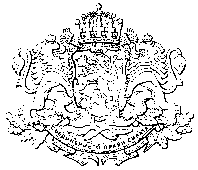 Р А Й О Н Е Н  С Ъ Д   М О М Ч И Л Г Р А Д        Гр. Момчилград, ул. “Петър Мирчев” № 2, факс 03631/60-02,тел.0889393515 /СУНАЙ ОСМАН/Председател на Районен съд-Момчилград)ВЪТРЕШНИ ПРАВИЛАЗА ОРГАНИЗАЦИЯТА НА ПУБЛИКУВАНЕТО НА СЪДЕБНИТЕ АКТОВЕ В ИНТЕРНЕТ, актуализирани месец декември 2022 г.Публикуването на съдебните актове на интернет-страницата на съда е нормативно уредено в чл. 64 от Закона за съдебната власт /ЗСВ/. Актовете на съдилищата, с изключение на тези по наказателни дела, с които подсъдимият е осъден да изтърпи съответно наказание се публикуват незабавно след постановяването им на интернет страницата на съответния съд при спазване изискванията за защита на личните данни и Закона за защита на класифицираната информация, и при спазване ограниченията на ал. 2 и ал. 3 от същия тест.Съдебните актове се публикуват и обявяват незабавно след постановяването им в регистъра на актовете на съдилищата (уеб-базирана електронна база данни) в съответствие с Наредба № 4/16.03.2017 г. за воденето, съхраняването и достъпа до регистъра на актовете на съдилищата, издадена от председателя на Висш съдебен съвет (обн. в ДВ, бр.28 от 04.04.2017 г.)-Публикуват се всички съдебни актове, обективиращи произнасянето по съществото на делото и актове, които слагат край или препятстват понататъшното развитие на производството пред съответната инстанция или подлежат на самостоятелно обжалване.Публикуват се пълните съдебни актове - мотиви и диспозитив, освен в случаите на чл.64, ал. 4 от ЗСВ.1. АКТОВЕ, КОИТО НЕ СЛЕДВА ДА СЕ ПУБЛИКУВАТ- Не подлежат на публикуване и съответно обявяването в регистъра съдебните актове, определени с решение на Пленума на Висшия съдебен съвет. До произнасяне с решение на Пленума на ВСС, при нужда от конкретна преценка относно необходимостта от публикуване съдържанието на обявения съдебен акт, становище дава съдията-докладчик.Актове на съда, класифицирани с гриф за сигурност.Решенията по чл.62 ЗКИ (независимо дали искането за разкриване на банкова тайна е от КПКОНПИ или от прокурора), с оглед защитата на следствената и банковата тайна.Всички актове по събиране на доказателства в досъдебната фаза на наказателните производства - определения, с които се разрешава/одобрява обиск, претърсване или изземване, разпити на свидетели пред съдия, определения, с които се разрешава изземване на образци за сравнително изследване, полицейска регистрация, искания по ЗЕС и други.Определения, с които съдът се произнася по искане за допускане на обезпечение на бъдещ или на предявен иск, независимо от това дали искът се уважава или отхвърля.-	Постановените в заповедното производство съдебни актове и разпореждания за издаване на изпълнителни листа по чл.404 от ГПК.-	Актове, свързани с произнасяне по доказателствени искания или по движението на делата - това са актовете, касаещи развитието на процеса -актове по налагане на глоби, по определяне на възнаграждения на вещи лица, свидетели, сл. защитници и особени представители, актове по допускане на правна помощ, за насрочване или отлагане на делата, за конституиране на страни, за събиране на доказателства по делегация, за изпълнение на съдебни поръчки, за даване указания на страните, актове за допускане или не изменение на иска, актове за приемане или не на възражения, насрещни, обратни или инцидентни установителни искове, актове по допускане или недопускане на доказателства, за издаване на изпълнителни листове, актове, касаещи отклонения в исковото производство и други.-	Актове, постановени в рамките на охранителни производства: актове по Закона за закрила на детето, актове по Закона за социалното подпомагане; актове по чл.130 и чл.165 от СК за даване разрешения за теглене на детски влог, разрешения за продажба, разрешения за назначаване на особен представител, за разпореждане с имущество, за сключване на брак и други, актове по Закона за наследството, актове по Закона за защита от домашно насилие.2. ДАННИ, КОИТО ПОДЛЕЖАТ НА ОБЕЗЛИЧАВАНЕ В ПУБЛИКУВАНИТЕ СЪДЕБНИ АКТОВЕПри публикуване на съдебните актове следва да се предприемат мерки за гарантиране невъзможността за идентифициране на физическите лица - участници в производството чрез замяна на имената на физическите лица с инициали, заличаване на ЕГН и адреси. Участници в производството са както главните и подпомагащите страси, така и свидетелите, законните, представители или пълномощниците, вещите лица, особените представители, служебните защитници и децата.-	Заличават се: признаците, свързани с данните за физическа, физиологична, генетична, психическа, психологическа, икономическа, културна, социална или друга идентичност на участниците, които въпреки замяната на имената на лицата с инициали и заличаването на останалите лични данни биха могли да способстват идентифицирането им. Това са данни като: пол, физически или психически недъг или заболяване, данни за професия или заемана длъжност, данни за членство в определена организация, данни за етническа, расова, религиозна принадлежност /напр. българин, ром, християнин, мюсюлманин, евреин, бял, чернокож и т.н./ -чл.64, ал.З от ЗСВ.Обезличават се: телефонен номер, регистрационен номер на МПС, номер на социално осигуряване, номер на банкова сметка, номер на лична карта/паспорт или комбинация от значими критерии, единствено в случаите, когато същите биха могли да способстват косвено конкретни физически лица да се разпознаят в малка група, към която принадлежат /напр. възраст, професия, местожителство и др./Обезличат се части от актовете, съдържащи обидни, нецензурни или неподходящи изрази, неприлични или шокиращи, чието публикуване е в разрез с общоприетия морален предел.3.	ДАННИ, КОИТО НЕ ПОДЛЕЖАТ НА ОБЕЗЛИЧАВАНЕ В
ПУБЛИКУВАНИТЕ СЪДЕБНИ АКТОВЕИмената на магистрата, постановил съдебния акт, респ. съдебния състав, имената на прокурора, участвал в делото, имената на съдебния секретар и наименованията на контролиращите страни.Номер на двигател и рама на МПС, идентификатори на недвижими имоти, данни на юридически лица, номера на договори, освен ако самият договор не съставлява класифициран документ, тъй като тези данни не са лични, съгласно ЗЗЛД.4.	АКТОВЕ, НА КОИТО СЕ ПУБЛИКУВАТ САМО
ДИСПОЗИТИВИТЕ-	Съдебните актове, постановени по производства, които се разглеждат при закрити врата.-	Постановените съдебни актове по ЗГР, по дела за издръжка или изменение на издръжка, по дела за установяване на факта на раждането или смъртта, дела за прекратяване на брак, дела за промяна на родителски права, актове по чл. 127а, ал.1 от СК за даване съгласие за пътуване на дете в чужбина и за издаване на паспорти и други дела по СК, касаещи гражданския или здравния статус на лицата.5.	ОРГАНИЗАЦИЯ НА ОБЕЗЛИЧАВАНЕ И ПУБЛИКУВАНЕ НА
СЪДЕБНИТЕ АКТОВЕОбезличаването на съдебните актове преди постъпване на делото в архив се осъществява от съдебните секретари и съдебните деловодители, съобразно чл. 16 от Наредба № 4/16.03.2017 г. за воденето, съхраняването и достъпа до регистъра на актовете на съдилищата.Съдебните секретари обезличават и публикуват незабавно след постановяването всички съдебни актове, постановени в открито съдебно заседание, които подлежат на публикуване съобразно горепосочените правила, с изключение на присъдите по наказателни дела, решенията на дела по чл. 78а от НК, споразуменията по наказателни дела и определенията за кумулация, за които редът е посочен по-долу.Съдебните деловодители обезличават и публикуват незабавно всички съдебни актове, постановени в закрито съдебно заседание, които подлежат на публикуване съобразно горепосочените правила, с изключение на присъдите по наказателни дела, решенията на дела по чл. 78а от НК, споразуменията по наказателни дела и определенията за кумулация, за които редът е посочен по-долу.Публикуването на присъдите по наказателни дела, споразуменията, решенията по чл. 78а от НК, кумулациите и реабилитациите в ЕИСС се възлага, както следва:Съдебните секретари обезличават и след внимателна проверка на обезличения текст публикуват незабавно:присъди, с които подсъдимите са признати за виновни, но не им е наложено наказание и присъди, с които подсъдимите са оправдани.споразумения, при които наложеното на подсъдимия наказание не изисква действия по привеждане на наказанието в изпълнение от органите по изпълнение на наказанията и не се изчаква уведомление от прокуратурата (напр. лишаване от свобода при условията на чл.66 от НК и глоба).Съдебните деловодители обезличават и след внимателна проверка на обезличения текст публикуват незабавно:Всички присъди, решения по чл. 78а от НК и определения за кумулация след влизането им в сила, в случаите когато не се изчаква уведомление за предприети действия от прокуратурата по привеждане на наказанието в изпълнение (напр. лишаване от свобода при усл. на чл. 66 и глоба);Всички присъди, решения по чл. 78а от НК и определения за кумулация след влизането им в сила и след получаване на уведомление, че са предприети действия по привеждане на наказанието в изпълнение от органите по изпълнение на наказанията (лишаване от свобода - ефективно, пробация, лишаване от права и обществено порицание).3.	Определенията за реабилитация след влизането им в сила.
Съдебният архивар след внимателна проверка на обезличения текстпубликува постановените съдебни актове по наказателни дела, с които подсъдимият е осъден да изтърпи съответно наказание (лишаване от свобода - ефективно, пробация, лишаване от права и обществено порицание), незабавно след получаване на уведомление за предприети действия от прокуратурата по привеждане в изпълнение на наложеното наказание.Съдебният служител, който извършва обезличаването ::а личните данни и/или публикува, акта, отбелязва на гърба на акта, съответно дата на обезличаване и/или публикуване, и се подписва.Поддръжката на уеб-базата на съдебните актове на интернет-страницата на съда се осъществява от системния администратор.При нужда от специфична преценка становище относно необходимостта от публикуване или обезличаване на данни в съдържанието на подлежащия на обявяване съдебен акт се дава от съдията докладчик.